Bespoke Creative Themes for Learning History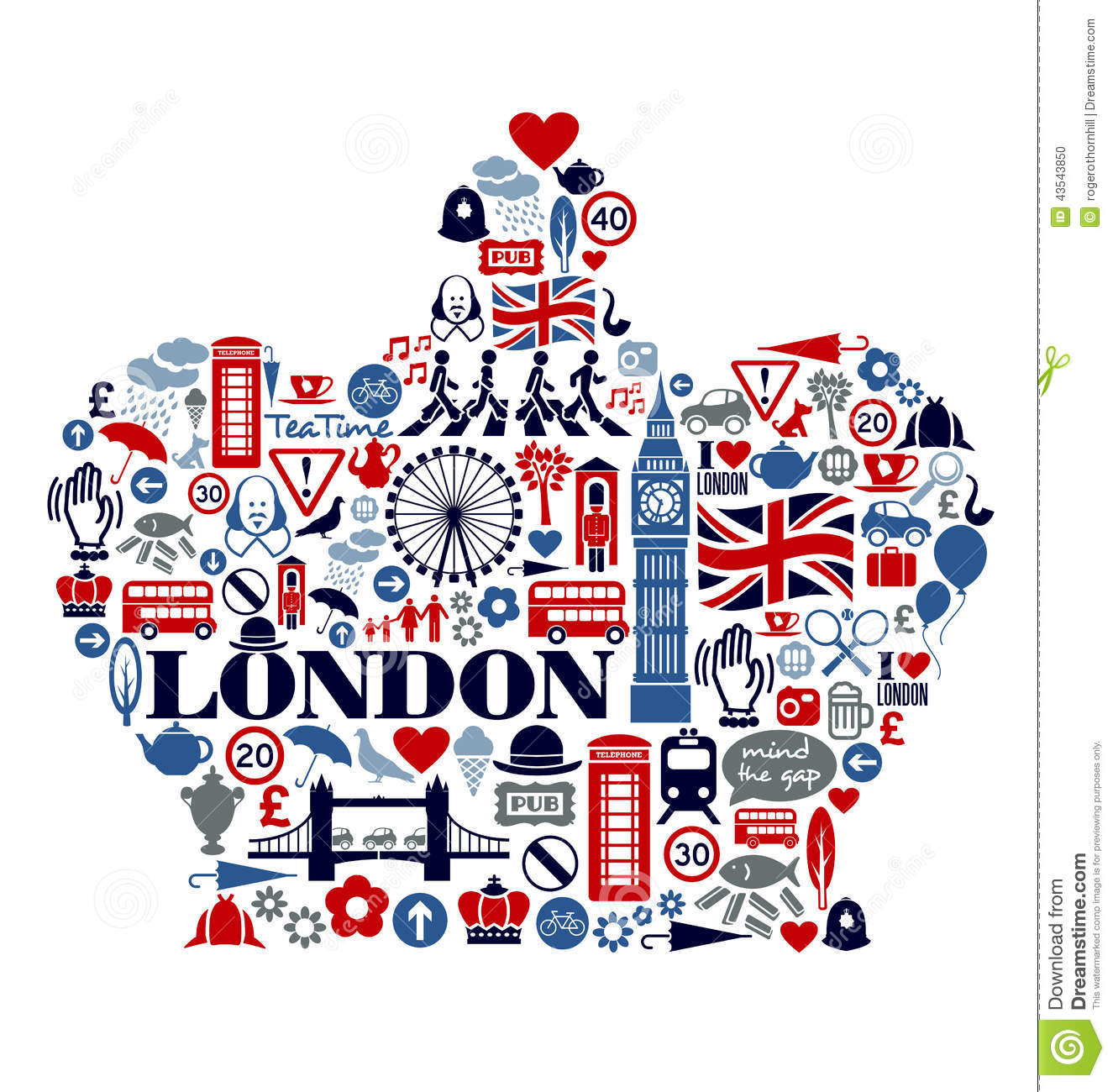 As geographers we will: • Use the eight points of a compass, four-figure grid references, symbols and keys (including the use of Ordnance Survey maps) to build knowledge of the United Kingdom and the world• Locate key landmarks in LondonAs writers we will:• Non-fiction texts such as biographies (Claude Monet)• Write in a journalistic style• Write instructions for our Design and Technology strand•	Write formally for our Mock Election ManifestoAs artists we will:• Learn about the great artists, architects and designers in history• Use watercolour paint to produce washes for backgrounds then add detail• Select and arrange materials for a striking effect (collages)As mathematicians we will:• Use the properties of shapes and angles in increasingly complex and practical contexts, including in construction and engineering context• Practically learn about area and perimeterAs historians we will: • Complete a local history study – The Tower of London• We will communicate historically through our learning and understanding of the Tower of LondonAs scientists we will: • Continue our study of rocks• Embed our knowledge and understanding of electrical circuits using Now Press Play and Design and TechnologyAs designers we will: • Apply our understanding of how to strengthen, stiffen and reinforce more complex structures• Understand how key events and individuals in design and technology have helped shape the worldAs computers we will: • Select, use and combine a variety of software (including internet services) on a range of digital devices to accomplish given goals, including collecting, analysing, evaluating and presenting data and information